Publicado en Barcelona el 14/01/2021 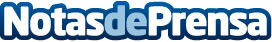 IATI Seguros se convierte en una de las primeras empresas del sector en Europa en tener su propio podcast La empresa española apuesta por este nuevo formato en auge con contenidos de calidad sobre viajes. Las escuchas de estas publicaciones digitales han crecido en España un 94 % a lo largo del pasado añoDatos de contacto:María José MorónComunicación IATI Seguros+34 650 44 88 77Nota de prensa publicada en: https://www.notasdeprensa.es/iati-seguros-se-convierte-en-una-de-las Categorias: Internacional Nacional Viaje Comunicación Televisión y Radio E-Commerce Seguros http://www.notasdeprensa.es